В соответствии с Законом Приднестровской Молдавской Республики от 23 ноября 1994 года «О стандартизации» (СЗМР 94-4) с изменениями и дополнением, внесенным законами Приднестровской Молдавской Республики от 22 июля 1999 года № 185-ЗИД (СЗМР 99-3), от 6 апреля 2000 года № 271-ЗИД (СЗМР 00-2), от 4 мая 2000 года № 290-ЗД (СЗМР 00-2), от 10 июля 2002 года № 152-ЗИД-III (САЗ 02-28), от 12 марта 2004 года № 397-ЗИ-III (САЗ 04-11), от 28 декабря 2007 года № 374-ЗД-IV (САЗ 07-53), от 10 апреля 2009 года № 719-ЗД-IV (САЗ 09-15), от 5 апреля 2016 года № 64-ЗИ-VI (САЗ 16-14), Постановлением Верховного Совета Приднестровской Молдавской Республики от 21 мая 2002 года № 584 «О признании рамочной нормой права на территории Приднестровской Молдавской Республики Соглашения «О проведении согласованной политики в области стандартизации, метрологии и сертификации» (с оговоркой) Межгосударственного совета по стандартизации, метрологии и сертификации» (САЗ 02-21), в целях актуализации нормативной базы стандартов                 п р и к а з ы в а ю:1. Ввести в действие на территории Приднестровской Молдавской Республики в качестве государственных стандартов Приднестровской Молдавской Республики с редакционными изменениями, соответствующими требованиям законодательства Приднестровской Молдавской Республики, следующие межгосударственные стандарты:1) ГОСТ 2226-2013 «Мешки из бумаги и комбинированных материалов. Общие технические условия»;2) ГОСТ ISO 6498-2014 «Корма, комбикорма. Подготовка проб для испытаний».3) ГОСТ 31700-2012 «Зерно и продукты его переработки. Метод определения кислотного числа жира»; 4) ГОСТ 32522-2013 «Мешки тканые полипропиленовые. Общие технические условия».2. Ввести в действие на территории Приднестровской Молдавской Республики, следующие государственные стандарты Приднестровской Молдавской Республики:а) без редакционных изменений:1) ГОСТ ПМР ГОСТ Р 51848-2016 «Продукция комбикормовая. Термины и определения», гармонизированный c ГОСТ Р 51848-2001;б) с редакционными изменениями, соответствующими  требованиям законодательства Приднестровской Молдавской Республики:1) ГОСТ ПМР ГОСТ Р 51850-2016 «Продукция комбикормовая. Правила приемки. Упаковка, транспортирование и хранение», гармонизированный c  ГОСТ Р 51850-2001;2) ГОСТ ПМР ГОСТ Р 52173-2016 «Сырье и продукты пищевые. Метод идентификации генетически модифицированных источников (ГМИ) растительного происхождения», гармонизированный c – ГОСТ Р 52173-2003;3) ГОСТ ПМР ГОСТ Р 53214-2016 (ИСО 24276:2006) «Продукты пищевые. Методы анализа для обнаружения генетически модифицированных организмов и полученных из них продуктов. Общие требования и определения», гармонизированный c – ГОСТ Р 53214-2008 (ИСО 24276:2006);4) ГОСТ ПМР ГОСТ Р 53496-2016 «Отруби пшеничные и ржаные диетические. Технические условия», гармонизированный c – ГОСТ Р 53496-2009;5) ГОСТ ПМР ГОСТ Р 54050-2016 «Консервы натуральные. Горошек зеленый. Технические условия», гармонизированный c – ГОСТ Р 54050-2010.3. В связи с введением в действие подпунктом 2) пункта 1 настоящего Приказа ГОСТ ISO 6498-2014, отменить действие на территории Приднестровской Молдавской Республики ГОСТ 31218-2003 (ИСО 6498:1998) «Корма, комбикорма, комбикормовое сырье. Подготовка испытуемых проб», введенного в действие Приказом Министерства регионального развития, транспорта и связи Приднестровской Молдавской Республики от 10 июля 2015 года № 130 «О введении в действие и отмене нормативных документов по стандартизации на территории Приднестровской Молдавской Республики» (опубликование в газете «Приднестровье» от 21 июля 2015 года № 128).4. В связи с введением в действие Приказом Министерства регионального развития Приднестровской Молдавской Республики от 20 июля 2016 года № 573 «О введении в действие нормативных документов по стандартизации на территории Приднестровской Молдавской Республики» (опубликование в газете «Приднестровье» от 28 июля 2016 года № 136) стандартов – ГОСТ ISO 3745-2014, ГОСТ ПМР ГОСТ Р ИСО 3741-2016, ГОСТ ПМР ГОСТ Р ИСО 3743-1-2016, ГОСТ ПМР ГОСТ Р ИСО 3747-2016, отменить действие на территории Приднестровской Молдавской Республики, следующих нормативных документов по стандартизации:1) ГОСТ 31273-2003 (ИСО 3745:2003) «Шум машин. Определение уровней звуковой мощности по звуковому давлению. Точные методы для заглушенных камер», введенного в действие Приказом Министерства промышленности Приднестровской Молдавской Республики от 14 июля 2009 года № 397 «О введении в действие нормативных документов по стандартизации на территории Приднестровской Молдавской Республики» (опубликование в газете «Приднестровье» от 10 сентября 2009 года № 181);2) ГОСТ 31274-2003 (ИСО 3741:1999) «Шум машин. Определение уровней звуковой мощности по звуковому давлению. Точные методы для реверберационных камер», введенного в действие Приказом Министерства промышленности Приднестровской Молдавской Республики от 14 июля 2009 года № 397 «О введении в действие нормативных документов по стандартизации на территории Приднестровской Молдавской Республики» (опубликование в газете «Приднестровье» от 10 сентября 2009 года № 181);3) ГОСТ 27243-2005 «Шум машин. Определение уровней звуковой мощности по звуковому давлению. Метод сравнения на месте установки», введенного в действие Приказом Министерства промышленности Приднестровской Молдавской Республики от 26 июля 2007 года № 389 «О введении в действие и отмене нормативных документов по стандартизации на территории Приднестровской Молдавской Республики» (опубликование в газете «Приднестровье» от 9 августа 2007 года № 146);4) ГОСТ ПМР ГОСТ Р 51400-2010 (ИСО 3743-1-94, ИСО 3743-2-94) «Шум машин. Определение уровней звуковой мощности источников шума по звуковому давлению. Технические методы для малых переносных источников шума в реверберационных полях в помещениях с жесткими стенами и в специальных реверберационных камерах», введенного в действие Приказом Министерства промышленности Приднестровской Молдавской Республики от 5 ноября 2010 года № 566 «О введении в действие нормативных документов по стандартизации на территории Приднестровской Молдавской Республики» (опубликование в газете «Приднестровье» от 19 ноября 2010 года № 221).5. На официальном сайте Министерства регионального развития Приднестровской Молдавской Республики (http://minregion.gospmr.org/) в двухнедельный срок со дня официального опубликования настоящего Приказа разместить тексты либо ссылки на сайты, содержащие тексты введенных стандартов, согласно пунктам 1 и 2 настоящего Приказа.6. Настоящий Приказ вступает в силу со дня, следующего за днем его официального опубликования в газете «Приднестровье» и распространяет свое действие на правоотношения, возникшие:с 29 июля 2016 года - пункт 4 настоящего Приказа. Министр                                                              					        П.М. ГужевМИНИСТЕРУЛ ДЕЗВОЛТЭРИЙРЕЖИОНАЛЕАЛ РЕПУБЛИЧИЙ МОЛДОВЕНЕШТЬ НИСТРЕНЕМИНИСТЕРУЛ ДЕЗВОЛТЭРИЙРЕЖИОНАЛЕАЛ РЕПУБЛИЧИЙ МОЛДОВЕНЕШТЬ НИСТРЕНЕ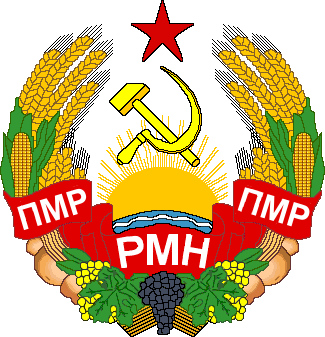 МIНIСТЕРСТВОРЕГIОНАЛЬНОГО РОЗВИТКУПРИДНІСТРОВСЬКОI МОЛДАВСЬКОIРЕСПУБЛІКИ МIНIСТЕРСТВОРЕГIОНАЛЬНОГО РОЗВИТКУПРИДНІСТРОВСЬКОI МОЛДАВСЬКОIРЕСПУБЛІКИ МIНIСТЕРСТВОРЕГIОНАЛЬНОГО РОЗВИТКУПРИДНІСТРОВСЬКОI МОЛДАВСЬКОIРЕСПУБЛІКИ МИНИСТЕРСТВО РЕГИОНАЛЬНОГО РАЗВИТИЯПРИДНЕСТРОВСКОЙ МОЛДАВСКОЙ РЕСПУБЛИКИМИНИСТЕРСТВО РЕГИОНАЛЬНОГО РАЗВИТИЯПРИДНЕСТРОВСКОЙ МОЛДАВСКОЙ РЕСПУБЛИКИМИНИСТЕРСТВО РЕГИОНАЛЬНОГО РАЗВИТИЯПРИДНЕСТРОВСКОЙ МОЛДАВСКОЙ РЕСПУБЛИКИМИНИСТЕРСТВО РЕГИОНАЛЬНОГО РАЗВИТИЯПРИДНЕСТРОВСКОЙ МОЛДАВСКОЙ РЕСПУБЛИКИМИНИСТЕРСТВО РЕГИОНАЛЬНОГО РАЗВИТИЯПРИДНЕСТРОВСКОЙ МОЛДАВСКОЙ РЕСПУБЛИКИМИНИСТЕРСТВО РЕГИОНАЛЬНОГО РАЗВИТИЯПРИДНЕСТРОВСКОЙ МОЛДАВСКОЙ РЕСПУБЛИКИПРИКАЗПРИКАЗПРИКАЗПРИКАЗПРИКАЗПРИКАЗ__10 октября 2016 года ___10 октября 2016 года _  г. Тирасполь№ ____735_______№ ____735_______О введении в действие и отмене нормативных документов по стандартизации на территорииПриднестровской Молдавской Республики(опубликование в газете «Приднестровье» от 15 октября 2016 года № 191) О введении в действие и отмене нормативных документов по стандартизации на территорииПриднестровской Молдавской Республики(опубликование в газете «Приднестровье» от 15 октября 2016 года № 191) О введении в действие и отмене нормативных документов по стандартизации на территорииПриднестровской Молдавской Республики(опубликование в газете «Приднестровье» от 15 октября 2016 года № 191) 